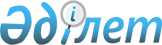 Qyzyljar" арнайы экономикалық аймағын құру туралыҚазақстан Республикасы Үкіметінің 2019 жылғы 11 қазандағы № 758 қаулысы.
      "Арнайы экономикалық және индустриялық аймақтар туралы" 2019 жылғы 3 сәуірдегі Қазақстан Республикасы Заңының 10-бабының 2) тармақшасына сәйкес Қазақстан Республикасының Үкіметі ҚАУЛЫ ЕТЕДІ:
      1. 2044 жылға дейінгі кезеңге "Qyzyljar" арнайы экономикалық аймағы (бұдан әрі – "Qyzyljar" АЭА) құрылсын. 
      2. Қоса беріліп отырған:
      1) "Qyzyljar" АЭА туралы ереже;
      2) "Qyzyljar" АЭА нысаналы индикаторлары бекітілсін.
      3. Осы қаулы қол қойылған күнінен бастап қолданысқа енгізіледі.  "Qyzyljar" арнайы экономикалық аймағы туралы
ЕРЕЖЕ 1. Жалпы ережелер
      1. "Qyzyljar" арнайы экономикалық аймағы (бұдан әрі – "Qyzyljar" АЭА) осы Ережеге қосымшаға сәйкес шектерде Петропавл қаласының аумақтық шекарасының шегінде орналасқан.
      "Qyzyljar" АЭА аумағы Қазақстан Республикасы аумағының ажырамас бөлігі болып табылады және 212,3 гектарды құрайды.
      Ескерту. 1-тармақ жаңа редакцияда - ҚР Үкіметінің 06.04.2020 № 176 қаулысымен; өзгеріс енгізілді - ҚР Үкіметінің 01.06.2021 № 363 қаулысымен.


      2. "Qyzyljar" АЭА:
      1) Петропавл қаласын қарқынды дамыту; 
      2) республика экономикасының әлемдік шаруашылық байланыстар жүйесіне кіруін жандандыру, тиімділігі жоғары, оның ішінде жоғары технологиялық және бәсекеге қабілетті өндірістер құру, өнімнің жаңа түрлерін шығаруды игеру, инвестициялар тарту, нарықтық қатынастардың құқықтық нормаларын жетілдіру, басқару мен шаруашылық жүргізудің қазіргі заманғы әдістерін енгізу, сондай-ақ әлеуметтік проблемаларды шешу үшін өңірді жедел дамыту мақсатында құрылады.
      3. АЭА-ны құру мақсаттарына сәйкес келетін оның қызметінің басым түрлерінің тізбесін, сондай-ақ көрсетілген тізбеге қызметтің басым түрлерін енгізу тәртібін арнайы экономикалық және индустриялық аймақтарды құру, оның жұмыс істеуі және оны тарату саласындағы мемлекеттік реттеуді жүзеге асыратын уәкілетті мемлекеттік орган мемлекеттік жоспарлау жөніндегі орталық уәкілетті органмен және салық және бюджетке төленетін басқа да міндетті төлемдердің түсуін қамтамасыз ету саласында басшылықты жүзеге асыратын уәкілетті органмен келісу бойынша айқындайды.
      Ескерту. 3-тармақ жаңа редакцияда - ҚР Үкіметінің 01.06.2021 № 363 қаулысымен.


      4. "Qyzyljar" АЭА-ның қызметі Қазақстан Республикасының Конституциясымен, "Арнайы экономикалық және индустриялық аймақтар туралы" Қазақстан Республикасының Заңымен және Қазақстан Республикасының өзге де заңнамасымен реттеледі.
      Егер Қазақстан Республикасы ратификациялаған халықаралық шартта арнайы экономикалық аймақтар туралы заңнамада қамтылғаннан өзгеше қағидалар белгіленген болса, онда халықаралық шарттың қағидалары қолданылады.
      5. "Qyzyljar" АЭА-ның аумағында арнайы құқықтық режим белгіленеді. 2. "Qyzyljar" АЭА-ны басқару
      6. "Qyzyljar" АЭА-ны басқару "Арнайы экономикалық және индустриялық аймақтар туралы" Қазақстан Республикасының Заңына сәйкес жүзеге асырылады. 3. "Qyzyljar" АЭА-ның аумағында салық салу
      7. "Qyzyljar" АЭА аумағында салық салу Қазақстан Республикасының салық заңнамасымен реттеледі. 4. Кедендік реттеу
      8. "Qyzyljar" АЭА аумағында кедендік реттеу Еуразиялық экономикалық одақтың және Қазақстан Республикасының кеден заңнамасының ережелеріне сәйкес жүзеге асырылады. 5. Шетел азаматтарының "Qyzyljar" АЭА аумағында болу тәртібі
      9. "Qyzyljar" АЭА аумағына Қазақстан Республикасының заңнамасында және Қазақстан Республикасы ратификациялаған халықаралық келісімдерде белгіленген шетелдік азаматтар мен азаматтығы жоқ адамдардың, сондай-ақ олардың көлік құралдарының келуі, одан кетуі, транзитпен өтуі және болу тәртібі қолданылады. 6. Қорытынды ережелер
      10. Осы Ережеде белгіленген шарттар Қазақстан Республикасы Үкіметінің қаулысымен өзгертілуі мүмкін.
      11. "Qyzyljar" АЭА "Арнайы экономикалық және индустриялық аймақтар туралы" Қазақстан Республикасының Заңында көзделген негіздер бойынша таратылады.
      12. "Qyzyljar" АЭА-ны басқару "Қазақстан Республикасындағы арнайы экономикалық және индустриялық аймақтар туралы" Қазақстан Республикасының Заңына сәйкес жүзеге асырылады.
      13. Құрылған мерзімнің өтуіне байланысты "Qyzyljar" АЭА-ны тарату кезінде Солтүстік Қазақстан облысының әкімдігі:
      1) көрсетілген мерзім өткенге дейін кемінде үш ай бұрын бұқаралық ақпарат құралдарында "Qyzyljar" АЭА-ны алдағы тарату, оның таратылуына байланысты өтініштер мен наразылықтарды қабылдау тәртібі мен мерзімдері туралы хабарландыру жариялайды;
      2) "Qyzyljar" АЭА аумағында қызметін жүзеге асыратын заңды және жеке тұлғаларға оның аумағындағы тауарларды өзге кедендік рәсіммен қайта ресімдеу тәртібін түсіндіруді қамтамасыз етеді;
      3) "Qyzyljar" АЭА таратылғаннан кейін бір ай мерзімде Қазақстан Республикасының Президенті мен Үкіметіне "Qyzyljar" АЭА қызметінің нәтижелері туралы есеп береді.
      14. "Qyzyljar" АЭА Қазақстан Республикасы Үкіметінің қаулысымен мерзімінен бұрын таратылған кезде рәсім алты айдан кешіктірілмейтін мерзімде осы Ереженің 13-тармағында көзделген рәсімдер сақтала отырып аяқталуға тиіс.
      15. Осы Ережемен реттелмеген "Qyzyljar" АЭА қызметі Қазақстан Республикасының қолданыстағы заңнамасына сәйкес жүзеге асырылады. "Qyzyljar" арнайы экономикалық аймағы шекараларының жоспары
      Ескерту. Жоспар жаңа редакцияда - ҚР Үкіметінің 01.06.2021 № 363 қаулысымен.
      "Qyzyljar" арнайы экономикалық аймағы Петропавл қаласының шекарасында "қосалқы аймақ" түріндегі 4 бос алаңда орналасқан (№ 1 қосалқы аймақ – 15 га, № 2 қосалқы аймақ – 7,3 га, № 3 қосалқы аймақ – 160 га, № 4 қосалқы аймақ – 30 га). "Qyzyljar" АЭА-ның жалпы ауданы – 212,3 га.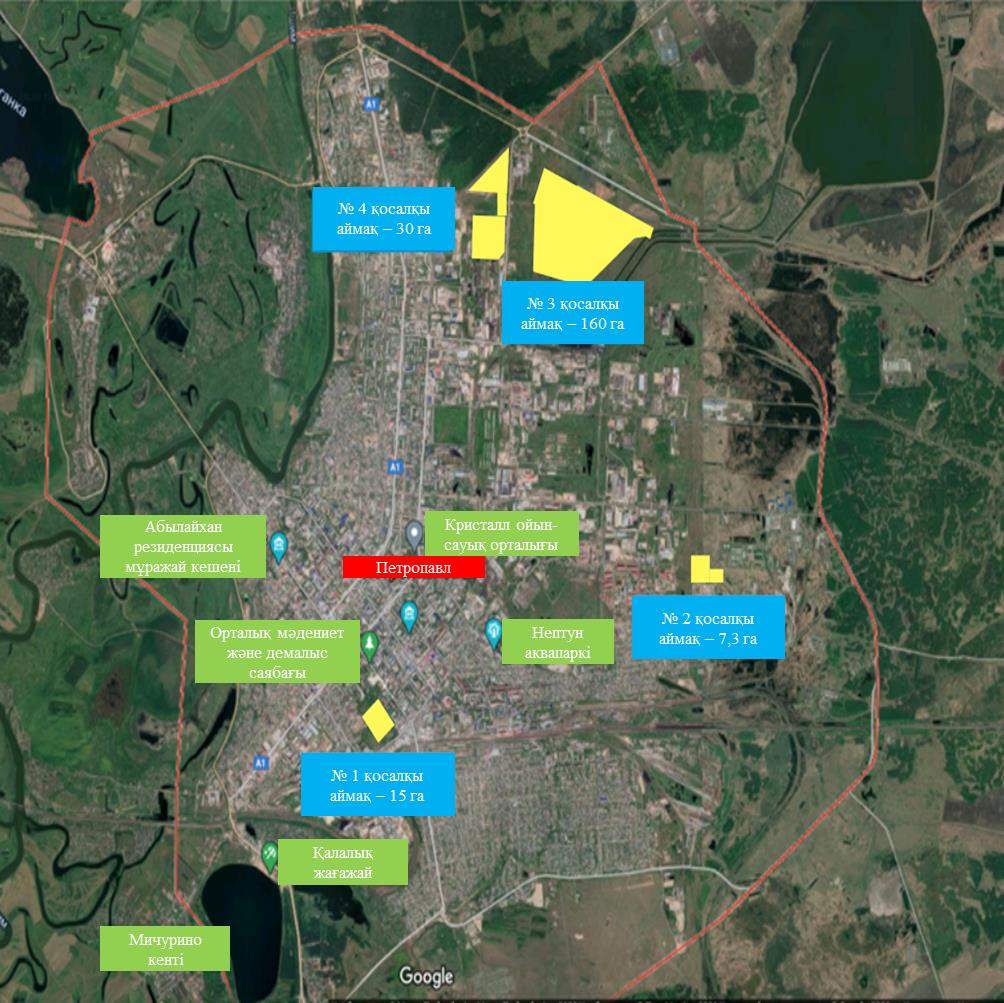 
      "Qyzyljar"АЭА-ның № 1 қосалқы аймағы
      Аумағы қаланың орталығында орналасқан, Парковая көшесі. Ауданы – 15 га.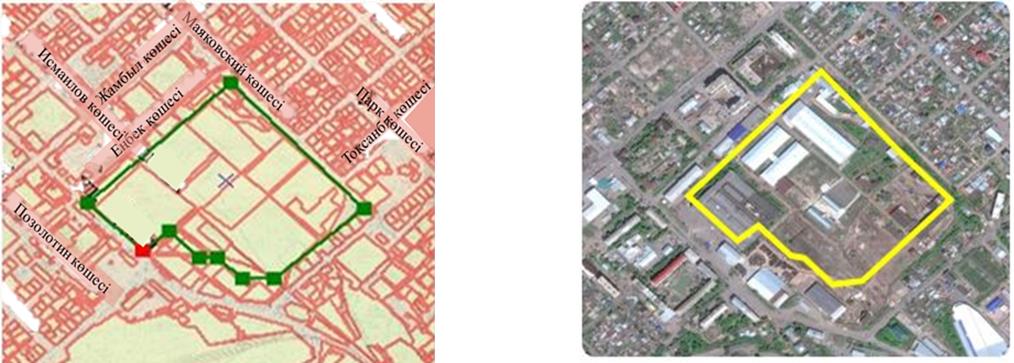 
       "Qyzyljar"АЭА-ның № 2 қосалқы аймағы
      Аумағы Береке шағын ауданында орналасқан, Нефтепроводная көшесі. Ауданы – 7,3 га.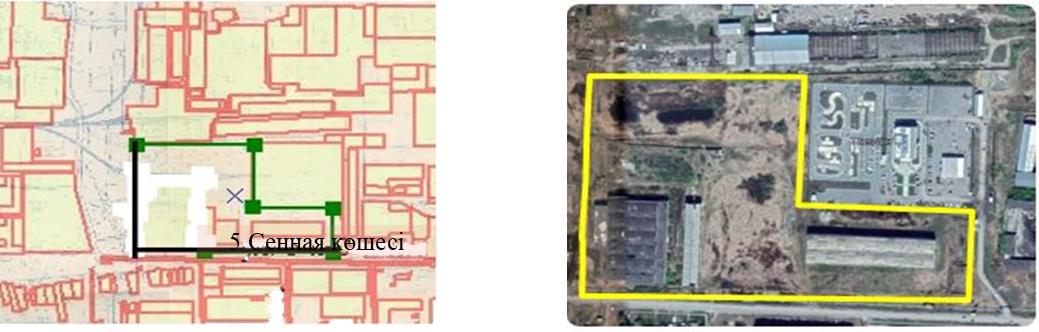 
       "Qyzyljar" АЭА-ның № 3 қосалқы аймағы
      Аумағы айналып өтетін айналма жол ауданында орналасқан, Промышленный көшесі, ЖЭО-2. Ауданы – 160 га.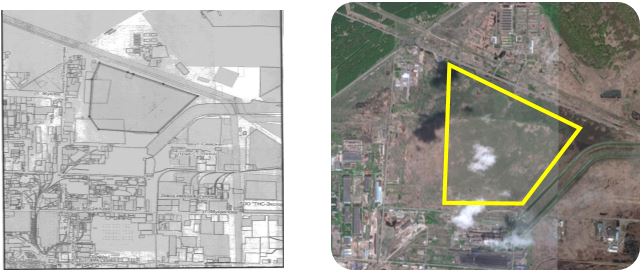 
      "Qyzyljar" АЭА-ның № 4 қосалқы аймағы
      Аумағы Шығыс шағын ауданында орналасқан. Ауданы – 30 га.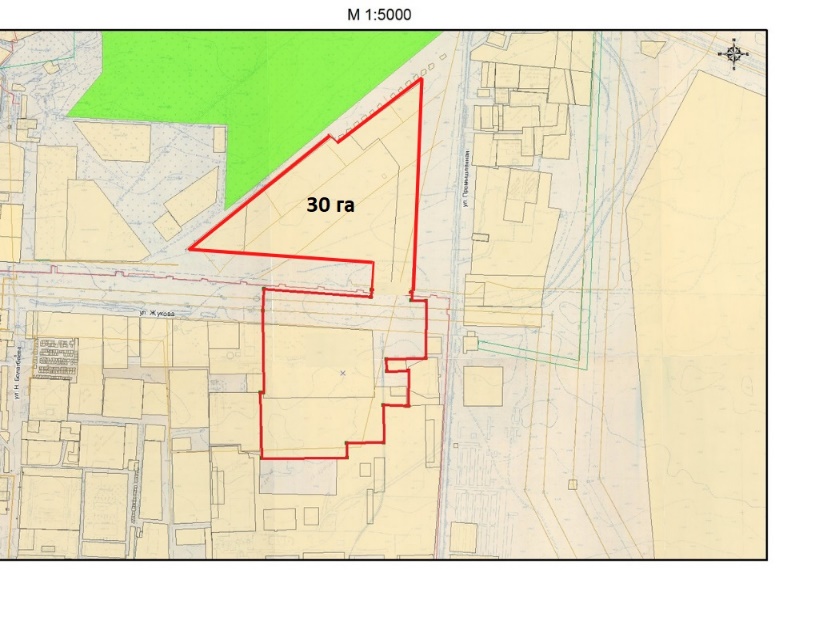 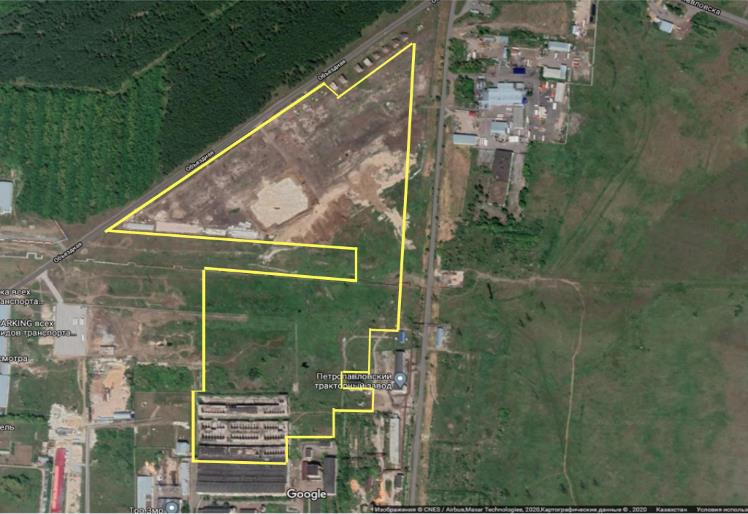  "Qyzyljar" арнайы экономикалық аймағының нысаналы индикаторлары
      Ескертпе: * – индикаторлардың көрсеткіштері өсу қорытындысымен келтірілген.
					© 2012. Қазақстан Республикасы Әділет министрлігінің «Қазақстан Республикасының Заңнама және құқықтық ақпарат институты» ШЖҚ РМК
				
      Қазақстан Республикасының
Премьер-Министрі 

А. Мамин
Қазақстан Республикасы
Үкіметінің
2019 жылғы 11 қазандағы
№ 758 қаулысымен
бекітілген"Qyzyljar" арнайы
экономикалық аймағы
туралы ережеге қосымшаҚазақстан Республикасы
Үкіметінің
2019 жылғы 11 қазандағы
№ 758 қаулысымен
бекітілген
Р/с
№
Мақсаттары, міндеттері және көрсеткіштері (атауы)
Мақсаттары, міндеттері және көрсеткіштері (атауы)
Мақсаттары, міндеттері және көрсеткіштері (атауы)
Өлш.бірл*
Базалық кезең (2019)
Базалық кезең (2019)
Базалық кезең (2019)
2024 жылға қарай қол жеткізу
2024 жылға қарай қол жеткізу
2024 жылға қарай қол жеткізу
2024 жылға қарай қол жеткізу
2024 жылға қарай қол жеткізу
2024 жылға қарай қол жеткізу
2024 жылға қарай қол жеткізу
2024 жылға қарай қол жеткізу
Р/с
№
Мақсаттары, міндеттері және көрсеткіштері (атауы)
Мақсаттары, міндеттері және көрсеткіштері (атауы)
Мақсаттары, міндеттері және көрсеткіштері (атауы)
Өлш.бірл*
Базалық кезең (2019)
Базалық кезең (2019)
Базалық кезең (2019)
2020
2020
2020
2021
2021
2022
2023
2024
1
2
2
2
3
4
4
4
6
6
6
7
7
8
9
11
1
Тартылған инвестициялардың жалпы көлемі, оның ішінде (өсу ретімен)**
Тартылған инвестициялардың жалпы көлемі, оның ішінде (өсу ретімен)**
Тартылған инвестициялардың жалпы көлемі, оның ішінде (өсу ретімен)**
млрд. теңге
21
21
21
31
31
31
93
93
159
174
175
2
Шетелдік инвестициялар көлемі
Шетелдік инвестициялар көлемі
Шетелдік инвестициялар көлемі
млрд. теңге
16
16
16
24
24
24
79
79
142
158
158
3
Отандық инвестициялар көлемі
Отандық инвестициялар көлемі
Отандық инвестициялар көлемі
млрд. теңге
5
5
5
7
7
7
13
13
16
17
17
4
АЭА аумағында тауарлар мен көрсетілетін қызметтер (жұмыстар) өндірісінің көлемі**
АЭА аумағында тауарлар мен көрсетілетін қызметтер (жұмыстар) өндірісінің көлемі**
АЭА аумағында тауарлар мен көрсетілетін қызметтер (жұмыстар) өндірісінің көлемі**
млрд. теңге
-
-
-
0,5
0,5
1,0
1,5
4,5
5
Қатысушылар саны
Қатысушылар саны
Қатысушылар саны
компаниялар
1
1
1
2
2
2
3
3
6
10
15
6
Қызметтің қосалқы түрін жүзеге асыратын тұлғалар саны
Қызметтің қосалқы түрін жүзеге асыратын тұлғалар саны
Қызметтің қосалқы түрін жүзеге асыратын тұлғалар саны
адам
10
10
10
15
15
15
17
17
19
21
23
7
АЭА аумағында құрылатын жұмыс орындарының саны (өсу ретімен)
АЭА аумағында құрылатын жұмыс орындарының саны (өсу ретімен)
АЭА аумағында құрылатын жұмыс орындарының саны (өсу ретімен)
адам
300
300
300
300
300
300
500
500
535
570
1 000
8
АЭА аумағындағы өндірістің жалпы көлеміндегі жергілікті қамту үлесі
АЭА аумағындағы өндірістің жалпы көлеміндегі жергілікті қамту үлесі
АЭА аумағындағы өндірістің жалпы көлеміндегі жергілікті қамту үлесі
%
30
30
30
35
35
35
40
40
45
50
55
2029 жылға қарай қол жеткізу
2029 жылға қарай қол жеткізу
2029 жылға қарай қол жеткізу
2029 жылға қарай қол жеткізу
2029 жылға қарай қол жеткізу
2029 жылға қарай қол жеткізу
2029 жылға қарай қол жеткізу
2029 жылға қарай қол жеткізу
2029 жылға қарай қол жеткізу
2029 жылға қарай қол жеткізу
2034 жылға қарай қол жеткізу
2034 жылға қарай қол жеткізу
2034 жылға қарай қол жеткізу
2034 жылға қарай қол жеткізу
2034 жылға қарай қол жеткізу
2034 жылға қарай қол жеткізу
2025
2025
2026
2027
2027
2027
2028
2029
2029
2030
2030
2030
2031
2032
2033
2034
11
11
12
13
13
13
14
15
15
17
17
17
18
19
20
21
175
175
176
177
177
177
178
179
179
180
180
180
181
181
182
182
158
158
159
159
159
159
160
160
160
161
161
161
161
162
162
163
17
17
18
18
18
18
19
19
19
20
20
20
20
20
20
20
17
17
39
71
71
71
112
163
163
223
223
223
293
389
485
581
20
20
35
55
55
55
80
95
95
120
120
120
76
145
101
170
25
25
19
27
27
27
21
29
29
31
31
31
24
33
26
35
1 500
1 500
1 023
2 000
2 000
2 000
1 523
2 500
2 500
2 539
2 539
2 539
2 578
2 616
2 655
2 694
60
60
65
65
65
65
70
70
70
75
75
75
80
80
85
85
2039 жылға қарай қол жеткізу
2039 жылға қарай қол жеткізу
2039 жылға қарай қол жеткізу
2039 жылға қарай қол жеткізу
2039 жылға қарай қол жеткізу
2039 жылға қарай қол жеткізу
2039 жылға қарай қол жеткізу
2039 жылға қарай қол жеткізу
2039 жылға қарай қол жеткізу
2044 жылға қарай қол жеткізу
2044 жылға қарай қол жеткізу
2044 жылға қарай қол жеткізу
2044 жылға қарай қол жеткізу
2044 жылға қарай қол жеткізу
2044 жылға қарай қол жеткізу
2044 жылға қарай қол жеткізу
2035
2035
2036
2037
2037
2037
2038
2039
2039
2040
2040
2040
2041
2042
2043
2044
23
23
24
25
25
25
26
27
27
29
29
29
30
31
32
33
183
183
183
184
184
184
184
185
185
185
185
185
186
186
187
187
163
163
164
164
164
164
165
165
165
166
166
166
166
167
167
168
20
20
20
20
20
20
20
20
20
20
20
20
20
20
20
20
677
677
772
868
868
868
964
1 060
1 060
1 156
1 156
1 156
1 251
1 347
1 443
1 539
195
195
135
220
220
220
160
245
245
270
270
270
197
295
222
320
37
37
29
39
39
39
31
41
41
43
43
43
34
45
36
47
2 733
2 733
2 772
2 810
2 810
2 810
2 849
2 888
2 888
2 927
2 927
2 927
2 966
3 004
3 043
3 082
90
90
95
95
95
95
100
100
100
100
100
100
100
100
100
100